BECKENHAM SWIMMING CLUBAffiliated to the A.A.A., A.S.A. London Region and K.C.A.S.A.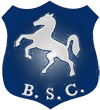 New Starter Trial Registration FormEnter details hereSwimmer SurnameSwimmer First NameSex (Male or Female)Date of BirthAgeParent/Guardian Full NameContact EmailContact PhoneNotes regarding swim competency(References, strokes, previous lessons, current level, etc)Date Trial Form Completed